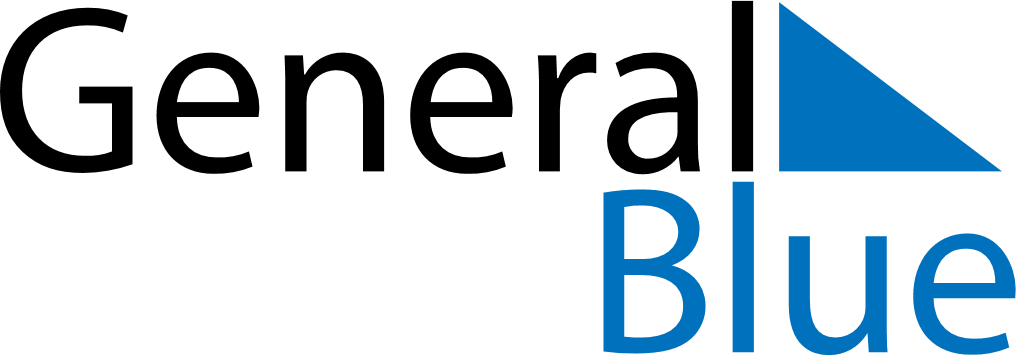 2026 – Q2Guyana  2026 – Q2Guyana  2026 – Q2Guyana  2026 – Q2Guyana  2026 – Q2Guyana  AprilAprilAprilAprilAprilAprilAprilSundayMondayTuesdayWednesdayThursdayFridaySaturday123456789101112131415161718192021222324252627282930MayMayMayMayMayMayMaySundayMondayTuesdayWednesdayThursdayFridaySaturday12345678910111213141516171819202122232425262728293031JuneJuneJuneJuneJuneJuneJuneSundayMondayTuesdayWednesdayThursdayFridaySaturday123456789101112131415161718192021222324252627282930Apr 3: Good FridayApr 6: Easter MondayMay 1: Labour DayMay 5: Arrival DayMay 26: Independence DayMay 27: Eid Ul Adha